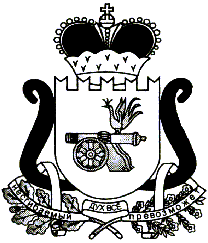 ЕЛЬНИНСКИЙ РАЙОННЫЙ СОВЕТ ДЕПУТАТОВ      					       Р Е Ш Е Н И Еот 21.03.2019                                                  				№ 14В  соответствии с Федеральным законом от 06.10.2003 № 131-ФЗ «Об общих принципах организации местного самоуправления в Российской Федерации» (с изменениями), областным законом Смоленской области от 22.06.2006 № 62-з «О наделении органов местного самоуправления муниципальных районов и городских округов Смоленской области государственными полномочиями по назначению и выплате ежемесячных денежных средств на содержание ребенка, находящегося под опекой (попечительством)» областным законами от 31.01.2008 № 7-з «О наделении органов местного самоуправления муниципальных районов и городских округов Смоленской области государственными полномочиями по организации и осуществлению деятельности по опеке и попечительству», Ельнинский районный Совет депутатов  Р Е Ш И Л:1. Определить Администрацию муниципального образования «Ельнинский район» Смоленской области уполномоченным органом по осуществлению государственных полномочий по назначению и выплате вознаграждения, причитающегося приемным родителям, денежных средств на содержание ребенка, переданного на воспитание в приемную семью, а также по назначению и выплате ежемесячных денежных средств на содержание ребенка, находящегося под опекой (попечительством).	2. Настоящее Решение подлежит  официальному опубликованию в районной газете «Знамя».	3.Настоящее Решение вступает в силу со дня его опубликования.Председатель Ельнинскогорайонного Совета депутатов                                    Е.Н. ГераськоваГлава муниципальногообразования «Ельнинский район»Смоленской области                                         Н.Д. Мищенков